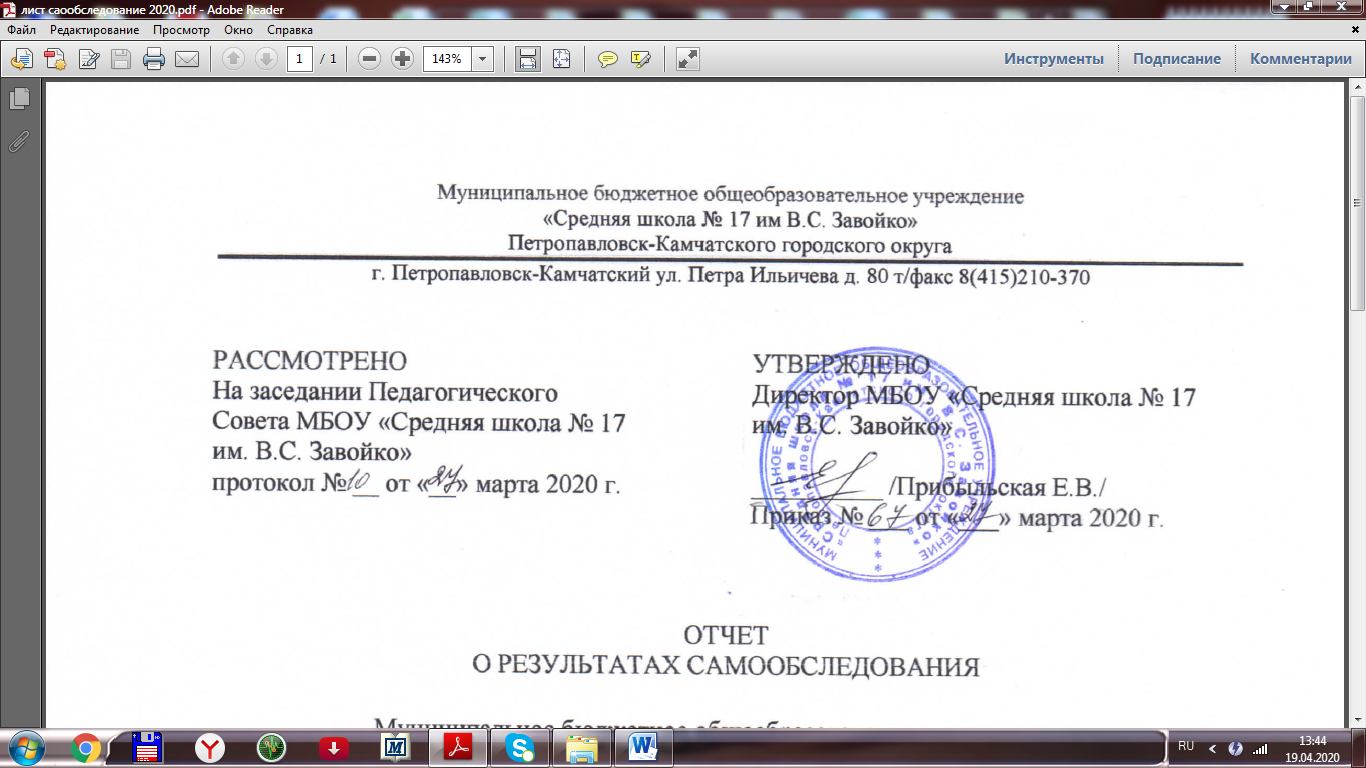 ОТЧЕТО РЕЗУЛЬТАТАХ САМООБСЛЕДОВАНИЯМуниципальное бюджетное общеобразовательное учреждение«Средняя школа № 17 им В.С. Завойко»Петропавловск-Камчатского городского округаза 2019 годг. Петропавловск-Камчатский2020 г.ВведениеОтчет о самообследовании содержит анализ всех представляемых к государственной аккредитации образовательных программ в отношении соответствия содержания и качества подготовки обучающихся и выпускников требованиям федеральных государственных образовательных стандартов (государственных образовательных стандартов – до завершения их реализации в образовательном учреждении). Обследование МБОУ «Средняя школа № 17 им.В.С.Завойко» проведено с целью анализа деятельности образовательного учреждения за период с 2017 года по 2019 год. Результаты самообследования рассмотрены на заседании педагогического совета школы (от 27.03.2020 г.). РАЗДЕЛ I. Общие сведения об образовательном учрежденииПолное наименование общеобразовательного учреждения в соответствии с УставомМуниципальное бюджетное общеобразовательное учреждение «Средняя школа № 17 им.В.С.Завойко» Петропавловск-Камчатского городского округаЮридический адрес683013, Камчатский край, г. Петропавловск-Камчатский, ул. Петра Ильичева, дом 80Фактический адрес683012, Камчатский край, г. Петропавловск-Камчатский, ул. Петра Ильичева, дом 80Телефон 8(415) 221-03-70 Факс 8(415) 221-03-70Адрес электронной почты: school17_pkgo_41@mail.ru . Адрес сайта http://17школа.рфУстав Утвержден приказом Управлением образования администрации Петропавловск-Камчатского городского округа от 18.02.2019 № 05-01-05/18УчредительУправление образования администрации Петропавловск-Камчатского городского округа Свидетельство о постановке на учет юридического лица в налоговом органе и о внесении записи в Единый государственный реестр юридических лицсерия 41 № 0005955238, поставлен на учет 27.12.2000, инспекцией Федеральной налоговой службы по г. Петропавловску-Камчатскому, ОГРН 1024101015905, ИНН 4100014364                                                                                    (серия, номер, дата постановки, ИНН)Имеющиеся лицензии на образовательную деятельность (действующие): 1.8 Свидетельство о государственной аккредитации (предшествующее):1.9 Директор образовательного учреждения (Ф.И.О. полностью) Прибыльская Елена Викторовна1.10 Заместители директора ОУ по направлениям (Ф.И.О. полностью)Глухова Юлия Сергеевна – заместитель директора по учебно-воспитательной работеШирякова Людмила Юрьевна – заместитель директора по учебно-воспитательной работеДоценко Валентина Евгеньевна – заместитель директора учебно-воспитательной работеБогатова Ольга Викторовна – заместитель директора по административно-хозяйственной работе1.11 Режим работы учрежденияПродолжительность учебной недели: 5-дневная рабочая неделяКоличество занятий в день (минимальное и максимальное) для каждого уровня обученияначальная школа минимально 4 урока, максимально 5 уроков;основная школа - минимально 4 урока, максимально 7 уроков;средняя школа - минимально 4 урока, максимально 7 уроков;Продолжительность уроков 45 минут (в первом классе используется «ступенчатый» режим обучения в первом полугодии (в сентябре, октябре – по 3 урока в день по 35 минут каждый, в ноябре – декабре по 4 урока по 35 минут каждый; январь – май – по 4 урока по 40 минут каждый); во 2 – 4 классах 40 минут).Продолжительность перемен: минимальная - 10 минут, максимальная - 20 минСменность занятий: школа работает в одну сменуРАЗДЕЛ II. ДОШКОЛЬНЫЙ УРОВЕНЬ ОБРАЗОВАНИЯМуниципальное бюджетное  общеобразовательное учреждение «Средняя школа № 17 им. В.С. Завойко» (дошкольный уровень) (далее – МБОУ) расположено в жилом районе города вдали от производящих предприятий и торговых мест. Здание МБОУ построено по типовому проекту. Проектная наполняемость на 257 мест. Общая площадь здания 3895 кв. м, из них площадь помещений, используемых непосредственно для нужд образовательного процесса, 1131 кв. м.Цель деятельности МБОУ – осуществление образовательной деятельности по реализации образовательных программ дошкольного образования.Предметом деятельности МБОУ является формирование общей культуры, развитие физических, интеллектуальных, нравственных, эстетических и личностных качеств, формирование предпосылок учебной деятельности, сохранение и укрепление здоровья воспитанников.Режим работы МБОУРабочая неделя – пятидневная, с понедельника по пятницу. Длительность пребывания детей в группах – 12 часов. Режим работы групп – с 7:00 до 19:00.Оценка образовательной деятельностиОбразовательная деятельность в МБОУ организована в соответствии с Федеральным законом от 29.12.2012 № 273-ФЗ «Об образовании в Российской Федерации», ФГОС дошкольного образования, СанПиН 2.4.1.3049-13 «Санитарно-эпидемиологические требования к устройству, содержанию и организации режима работы дошкольных образовательных организаций».Образовательная деятельность ведется на основании утвержденной основной образовательной программы дошкольного образования, которая составлена в соответствии с ФГОС дошкольного образования, с учетом примерной образовательной программы дошкольного образования, санитарно-эпидемиологическими правилами и нормативами, с учетом недельной нагрузки.Дошкольные группы посещают 251 воспитанник в возрасте от 2 до 7 лет. В учреждении сформировано 11 групп общеразвивающей направленности. Из них:−  I младших групп (3) – 53  ребенка;-   II младшая группа (2) – 48 детей;− 1 средняя группа (2) – 48 детей;− 1 старшая группа (2) – 51 ребёнок;− 1 подготовительная к школе группа (2) – 51 ребенок.Уровень развития детей анализируется по итогам мониторинга. Формы проведения мониторинга:− тестовые упражнения (по каждому разделу программы);− диагностические срезы;− наблюдения, итоговые занятия.Разработаны диагностические карты освоения основной образовательной программы дошкольного образования МБОУ  в каждой возрастной группе. Карты включают анализ уровня развития целевых ориентиров детского развития и качества освоения образовательных областей. Так, результаты качества освоения ООП МБОУ на конец 2019 года по сравнению с 2018 годом выглядят следующим образом:Вывод:  уровень освоения программы повысился по разделам: развитие речи, ФЭМП, аппликация, ФИЗО. Такая динамика,  связана,  прежде всего  с внедрением в МБОУ   ООП, участие детей в проектной и исследовательской  деятельности.  Снизился по разделам: рисование. Причиной могли послужить и слабое знание методических приемов в подготовке и проведении  занятий.  В целях повышения уровня выполнения программы,  в будущем году, намечено больше внимания  уделять, освоению педагогами методики проведения занятий по образовательным областям.В мае 2019 года педагоги МБОУ проводили обследование воспитанников подготовительной группы на предмет оценки сформированности предпосылок к учебной деятельности в количестве 36 человек. Задания позволили оценить уровень сформированности предпосылок к учебной деятельности: возможность работать в соответствии с фронтальной инструкцией (удержание алгоритма деятельности), умение самостоятельно действовать по образцу и осуществлять контроль, обладать определенным уровнем работоспособности, а также вовремя остановиться в выполнении того или иного задания и переключиться на выполнение следующего, возможностей распределения и переключения внимания, работоспособности, темпа, целенаправленности деятельности и самоконтроля.Результаты педагогического анализа показывают преобладание детей с высоким и средним уровнями развития при прогрессирующей динамике на конец учебного года, что говорит о результативности образовательной деятельности в МБОУ. Таким образом, высокий уровень предпосылок к учебной деятельности составляет 89,5 % детей; достаточный уровень-10,5% детей.  Низкий уровень не показал не один выпускник.Участие воспитанников в конкурсах различного уровняВ 2019 году в МБОУ велась активная работа по вовлечению воспитанников в творческую и интеллектуальную деятельность. Этому способствовало участие воспитанников всех возрастных групп в конкурсах различного уровня. Во время подготовки к конкурсам педагоги и специалисты старались раскрыть творческий потенциал каждого ребенка, учитывали индивидуальные и личностные особенности детей, постоянно сотрудничали с семьями воспитанников.Охрана и укрепление здоровья воспитанников МБОУОдной из главных задач МБОУ в 2019 году являлось сохранение и укрепление здоровья детей, которая решалась через реализацию профилактических мероприятий, направленных на: -формирование навыков здорового образа жизни; -ведение контроля групп здоровья воспитанников посредством плановых осмотров специалистов; -оптимизацию режима двигательной активности в помещениях и на прогулке; -систематическое проведение профилактических закаливающих процедур;  -соблюдение режима проветривания во время бодрствования, сна и во время отсутствия детей; -соблюдение требований к максимальной образовательной нагрузке;  -внедрение здоровьесберегающих технологий в образовательный процесс.                           В течение года дети получали 5-ти разовое сбалансированное рациональное питание по новому 20-ти дневному меню, в соотношении с белками, жирами, углеводами. Два раза в год проводилась антропометрия детей. В среднем дети поправились на – 900 гр., подросли на 3,5 см.В 2019 году МБОУ посещали дети I, II, III групп здоровья.  	В осенний период проводилась вакцинация детей и сотрудников МБОУ против гриппа. В целях профилактики возникновения и распространения инфекционных заболеваний проводились противоэпидемический мероприятия и контроль санитарного состояния групповых помещений.         В соответствии с планом физкультурно-массовых мероприятий ежеквартально проводились спортивные праздники и досуги, в том числе и совместно с родителями: «В здоровой семье здоровый дух!», профилактические мероприятия по ПДД «Правила дорожные знать положено», спортивно тематические праздники для детей всех возрастных групп «Сильные и ловкие», «Праздник спорта», «Пешеходы и водители…».В летний оздоровительный период в детском саду состоялся фестиваль русских народных подвижных игр и хороводов, активно проводились недели «Юные олимпийцы», «Витаминкино», «Любители здорового образа жизни». Воспитанники включились во Всероссийское движение «Готов к труду и обороне». 25 детей прошли первый этап сдачи нормативов ГТО, кроме этого дети приняли участие в городских «Малых олимпийских играх». Активно в МБОУ был отмечен Всемирный день здоровья. Эстафету здоровья начали педагоги, которые провели с воспитанниками цикл занятий «Если хочешь быть здоров!».В течение года во всех группах пополнялись и обновлялись уголки здоровья в соответствии с ФГОС ДО. На информационных стендах для родителей постоянно размещалась актуальная информация в разделах ЗОЖ, ОБЖ, ПДД. Все перечисленные профилактические мероприятия способствовали укреплению иммунитета у детей, что привело к стабильным показателям здоровья дошкольников всех возрастных групп. Динамика уровня заболеваемости воспитанников представлена в годовом отчёте старшей медицинской сестрыОрганизация работы с детьми с ограниченными возможностями здоровьяВ МБОУ «дошкольный ступень» в 2019 году функционировало 11 групп общеобразовательной направленности.Однако, в соответствии с рекомендациями ПМПК обучение детей с задержкой психического развития (далее ЗПР) реализовывалось по адаптированной основной образовательной программе: - 3 воспитанника.Психолого-педагогическое сопровождение воспитанников и родителей (законных представителей) осуществлялось систематически через деятельность психолого-педагогического консилиума МБОУ (далее ППк МБОУ). Содержание коррекционной работы было направлено на обеспечение коррекции недостатков в физическом и (или) психическом развитии детей с ограниченными возможностями здоровья и оказание помощи детям этой категории в освоении АООП ДО ЗПР. В процессе коррекционно-развивающей работы у всех воспитанников с ограниченными возможностями здоровья (далее ОВЗ) были выявлены особые образовательные потребности, обусловленные недостатками в их физическом и (или) психическом развитии. Это позволило осуществить индивидуально-ориентированную психолого-педагогическую помощь с учетом особенностей психофизического развития и индивидуальных возможностей детей в соответствии с рекомендациями ПМПК. Особое внимание уделялось интеграции и успешной социализации детей с ОВЗ в образовательном учреждении и предоставлении их семьям комплексной психолого-педагогической помощи. Так же, с рекомендациями ПМПК, коррекционную помощь получили воспитанники с тяжёлыми нарушениями речи (далее ТНР). Общее количество воспитанников с ТНР – 3 воспитанника, получали коррекционную помощь в условиях логопедического пункта и обучались по АОП ДО ТНР  Коррекционно-развивающая работа представляла собой систему, обеспечивающую полноценное овладение фонетическим строем русского языка, интенсивное развитие фонематического восприятия, лексико-грамматических категорий языка, развитие связной речи, что обусловило формирование коммуникативных способностей, речевого и общего психического развития воспитанников, а также их социализации.В соответствии с рекомендациями ПМПК, коррекционную помощь получили воспитанники с  общим недоразвитием речи. Всего 2 ребенка.Основными направлениями коррекционно-развивающей работы с детьми были:  формирование полноценных произносительных навыков;  развитие фонематического восприятия, фонематических представлений, доступных возрасту форм звукового анализа и синтеза;  развитие внимания к морфологическому составу слов и изменению слов и их сочетаний в предложении;  обогащение словаря преимущественно привлечением внимания к способам словообразования, к эмоционально-оценочному значению слов;  воспитание умений правильно составлять простое и сложное распространенное предложение; употреблять разные конструкции предложений в самостоятельной связной речи;  развитие связной речи в процессе работы над пересказом, с постановкой определенной коррекционной задачи по автоматизации в речи уточненных в произношении фонем;  формирование подготовки к обучению грамоте и овладению элементами грамоты.                                           Воспитательная работаЧтобы выбрать стратегию воспитательной работы, в 2019 году проводился анализ состава семей воспитанников.Характеристика семей по составуХарактеристика семей по количеству детейВоспитательная работа строится с учетом индивидуальных особенностей детей, с использованием разнообразных форм и методов, в тесной взаимосвязи воспитателей, специалистов и родителей. Детям из неполных семей уделяется большее внимание в первые месяцы после зачисления в МБОУ.Оценка функционирования внутренней системы оценки качества образованияВ МБОУ утверждено положение о внутренней системе оценки качества образования от 17.09.2016. Мониторинг качества образовательной деятельности в 2019 году показал хорошую работу педагогического коллектива по всем показателям.Состояние здоровья и физического развития воспитанников удовлетворительные. 89 процентов детей успешно освоили образовательную программу дошкольного образования в своей возрастной группе.	 Воспитанники подготовительных групп показали высокие показатели готовности к школьному обучению. В течение года воспитанники МБОУ успешно участвовали в конкурсах и мероприятиях различного уровня.В период с 14.10.2019 по 18.10.2019 проводилось анкетирование 60 родителей, получены следующие результаты:− доля получателей услуг, положительно оценивающих доброжелательность и вежливость работников организации, – 81 %;− доля получателей услуг, удовлетворенных компетентностью работников организации, – 72 %;− доля получателей услуг, удовлетворенных материально-техническим обеспечением организации, – 65 %;− доля получателей услуг, удовлетворенных качеством предоставляемых образовательных услуг, – 84 %;− доля получателей услуг, которые готовы рекомендовать организацию родственникам и знакомым, – 92 %.Анкетирование родителей показало высокую степень удовлетворенности качеством предоставляемых услуг.Оценка кадрового обеспеченияМБОУ укомплектовано педагогами на 100 процентов согласно штатному расписанию. Всего работают 60 человек. Педагогический коллектив насчитывает 29 педагогических работников: 6 специалистов; 23 воспитателя. Соотношение воспитанников, приходящихся на 1 взрослого:− воспитанник/педагоги – 9/1;− воспитанники/все сотрудники – 4/1.За 2019 год педагогические работники прошли аттестацию и получили:− соответствие занимаемой должности  – 2 воспитателя;Курсы повышения квалификации в 2019 году прошли 11 педагогических работников. На 31.12.2019 г. 1 педагог проходит обучение в вузе по педагогической специальности.По итогам 2019 года МБОУ готов перейти на применение профессиональных стандартов. Из 29 педагогических работников  28 соответствуют квалификационным требованиям профстандарта «Педагог». Их должностные инструкции соответствуют трудовым функциям, установленным профстандартом «Педагог».Диаграмма с характеристиками кадрового состава МБОУ               Участие педагогов в семинарах, мастер-классах, конференцияхВ 2019 году педагоги МБОУ приняли участие:− в межрегиональной научно-практической конференции «Социализация и воспитание обучающихся: стратегии, технологии, опыт»;- в мастер – классе «Конструктивный ответ образовательной организации на жалобу родителя»- в семинаре-практикуме «Современное содержание музыкального занятия в соответствии с ФГОС ДО»МБОУ (дошкольный уровень) укомплектован кадрами полностью. Педагоги постоянно повышают свой профессиональный уровень, эффективно участвуют в работе методических объединений, знакомятся с опытом работы своих коллег и других дошкольных учреждений, а также саморазвиваются. Все это в комплексе дает хороший результат в организации педагогической деятельности и улучшении качества образования и воспитания дошкольников.Оценка учебно-методического и библиотечно-информационного обеспеченияВ МБОУ библиотека является составной частью методической службы. Библиотечный фонд располагается в методическом кабинете, кабинетах специалистов, группах МБОУ. Библиотечный фонд представлен методической литературой по всем образовательным областям основной общеобразовательной программы, детской художественной литературой, периодическими изданиями, а также другими информационными ресурсами на различных электронных носителях. В каждой возрастной группе имеется банк необходимых учебно-методических пособий, рекомендованных для планирования воспитательно-образовательной работы в соответствии с обязательной частью ООП.В 2019 году МБОУ пополнил учебно-методический комплект к примерной общеобразовательной программе дошкольного образования «От рождения до школы» в соответствии с ФГОС. Приобрели наглядно-дидактические пособия:− серии «Мир в картинках», «Рассказы по картинкам», «Расскажите детям о…», «Играем в сказку», «Грамматика в картинках», «Искусство детям»;− картины для рассматривания, плакаты;− комплексы для оформления родительских уголков;− рабочие тетради для обучающихся;-  хрестоматии для чтения детям в детском саду.Оборудование и оснащение методического кабинета достаточно для реализации образовательных программ. В методическом кабинете созданы условия для возможности организации совместной деятельности педагогов. Информационное обеспечение МБОУ включает: ноутбуки, компьютеры, принтеры, проектор мультимедиа;Программное обеспечение – позволяет работать с текстовыми редакторами, интернет-ресурсами, фото-, видеоматериалами.В МБОУ учебно-методическое и информационное обеспечение достаточное для организации образовательной деятельности и эффективной реализации образовательных программ.Оценка материально-технической базыВ МБОУ сформирована материально-техническая база для реализации образовательных программ, жизнеобеспечения и развития детей. В МБОУ оборудованы помещения:− групповые помещения – 11;− кабинет заместителя директора по УВР – 1;− кабинет заместителя директора по ВМР – 1;− музыкальный зал – 1;− физкультурный зал – 1;-  бассейн - 1− пищеблок – 1;− прачечная – 1;− медицинский кабинет – 1;-  процедурный кабинет – 1;-  изолятор – 1;-  кабинет педагога-психолога/учителя-логопеда - 1При создании предметно-развивающей среды воспитатели учитывают возрастные, индивидуальные особенности детей своей группы. Оборудованы групповые комнаты, включающие игровую, познавательную, обеденную зоны.В 2019 году МБОУ провело текущий ремонт зимнего сада, холла 2 этажа, Был проведен косметический ремонт своими силами в групповых помещениях: побелка, покраска. Материально-техническое состояние МБОУ и территории соответствует действующим санитарно-эпидемиологическим требованиям к устройству, содержанию и организации режима работы в дошкольных организациях, правилам пожарной безопасности, требованиям охраны труда.              Результаты анализа показателей деятельности организацииДанные приведены по состоянию на 29.12.2019.Анализ показателей указывает на то, что МБОУ имеет достаточную инфраструктуру, которая соответствует требованиям СанПиН 2.4.1.3049-13 «Санитарно-эпидемиологические требования к устройству, содержанию и организации режима работы дошкольных образовательных организаций» и позволяет реализовывать образовательные программы в полном объеме в соответствии с ФГОС ДО.МБОУ укомплектовано достаточным количеством педагогических и иных работников, которые имеют высокую квалификацию и регулярно проходят повышение квалификации, что обеспечивает результативность образовательной деятельности.РАЗДЕЛ III. ОРГАНИЗАЦИЯ И СОДЕРЖАНИЕ ОБРАЗОВАТЕЛЬНОГО ПРОЦЕССА 3.1. Контингент учащихся и его структура3.2. Анализ образовательной программы3.3.Расписание учебных занятий:РАЗДЕЛ IV. КАЧЕСТВО ПОДГОТОВКИ ВЫПУСКНИКОВ4.1. Численность/удельный вес численности учащихся, успевающих на "4" и "5" по результатам промежуточной аттестации, в общей численности учащихся4.2. Доля учащихся, закончивших образовательные уровни на «4» и «5»4.3. Положительные результаты итоговой аттестации в течение трех последних лет4.4. Сведения об участии выпускников 9-х классов в государственной итоговой аттестации 4.5. Сведения об участии выпускников в ЕГЭ4.6. Численность/удельный вес численности выпускников, не получивших аттестаты 4.7. Численность/удельный вес численности выпускников 9 класса, получивших аттестаты об основном общем образовании с отличием, в общей численности выпускников 9 класса4.8. Численность/удельный вес численности выпускников 11 класса, получивших аттестаты о среднем общем образовании с отличием, в общей численности выпускников 11 класса4.9. Количество учащихся образовательного учреждения занявших призовые (1-3) места на муниципальных предметных олимпиадах4.10. Количество учащихся образовательного учреждения занявших призовые (1-3) места на краевых и Всероссийских предметных олимпиадах4.11 Количество учащихся, ставших лауреатами, призерами различных предметных конкурсных форм (научно-практические конференуровеньции, турниры и т.д.) (региональный, федеральный, международный уровни)4.12. Победители программ дополнительного образования в рамках внеурочной деятельности 4.13. Численность/удельный вес численности учащихся, получающих образование с углубленным изучением отдельных учебных предметов, в общей численности учащихся4.14. Численность/удельный вес численности учащихся, получающих образование в рамках профильного обучения, в общей численности учащихся4.15. Численность/удельный вес численности обучающихся с применением дистанционных образовательных технологий, электронного обучения, в общей численности учащихся4.16. Численность/удельный вес численности учащихся в рамках сетевой формы реализации образовательных программ, в общей численности учащихсяРАЗДЕЛ V. ОБЕСПЕЧЕНИЕ СОДЕРЖАНИЯ И ВОСПИТАНИЯ ОБУЧАЮЩИХСЯ, ВОСПИТАННИКОВ  5.1. Кадровое обеспечение деятельности учреждения, обеспечивающей духовно-нравственное развитие, воспитание учающихся 5.2. Наличие материально-технических, информационно-методических условийВ школе имеются все необходимые материально-технические и информационно-методические условия для осуществления учебной и воспитательной деятельности:- актовый зал;- 2 спортивных зала;- тренажёрный зал;- школьный музей; - библиотека;- учебные мастерские;- специализированные кабинеты;- лингафонный кабинет;- стадион;- лаборатория по физике;- лаборатория по химии;- лаборатория по биологии;- компьютерный класс..Все помещения оснащены необходимым оборудованием: спортинвентарём, музыкальной и видеоаппаратурой, компьютерной техникой.В школе создана методическая копилка литературы и сценарных разработок по воспитательной работе.В школе имеется достаточное количество техники для организации воспитательной деятельности и дистанционного взаимодействия с социальными партнёрами.5.3. Наличие ученического самоуправления (детских и юношеских общественных организаций), эффективность их работы подтверждена документамиВ школе действует Совет страшекласнников в рамках реализации программы духовно-нравственного воспитания «Лидеры активной инициативной молодежи»5.4. Наличие мониторинга воспитательного процесса.Мониторинг имеется. Отслеживаются такие критерии, как: уровень воспитанности учащихся, удовлетворённость процессом воспитания, нравственные ориентиры.Удовлетворённость процессом воспитания:5.5. Реализация внеурочной деятельности:1-4 классыВнеурочная деятельность организуется по следующим направлениям развития личности в соответствие с программами:- духовно-нравственное;-гражданско-правовое;- спортивно-оздоровительное;- художественно-эстетическое;-социальное.5-11 классыВо внеурочной деятельности используются следующие формы работы: кружки и спортивные секции, совет старшеклассников «Лидеры инициативной молодежи», Советы по различным направлениям деятельности, патриотический клуб «Патриот», олимпиады, фестивали, социальные проекты, конкурсы, выставки и др.5.6. Кадровое обеспечение внеурочной деятельности 1-3 уровней обученияВнеурочная деятельность организована за счёт ставок дополнительного образования.  Осуществляется совместная деятельность на основе договоров о сотрудничестве с ДЮСШ. 5.7. Материально-техническое  и информационно-техническое обеспечение  внеурочной деятельности 1-3 уровней обученияДля организации внеурочной работы используются все возможности школы. Наиболее активно используются спортивный и актовый залы,  предметные кабинеты, спортивная площадка. В наличии музыкальная аппаратура для проведения школьных мероприятий в актовом зале, спортивный инвентарь, тренажёры для занятий спортом.5.8. Наличие необходимых условий для организации работы с одаренными детьми.В школе созданы условия для организации работы с одарёнными детьми:1.Наличие школьных программ, планов работы  2. Планы работы МО учителей-предметников3. Отражено в рабочих программах учителей5.9. Участие учащихся в, фестивалях, акциях, проектах, конкурсах, выставках, научных конференциях, научно-исследовательской деятельности 1-3 уровней обученияЕжегодно 75-85% учащихся активно участвуют в мероприятиях различных уровней.На всероссийском уровне (в сетевых конкурсах-проектах) – 15%На региональном уровне – 45%На муниципальном уровне -80%5.10. Результаты работы с учащимися, воспитанниками с ограниченными возможностями здоровьяОрганизовано обучение на дому по медицинским показателям.Организована индивидуальная и групповая работа с учащимися с ОВЗ с учётом рекомендаций ПМПК и особенностей их    психофизического развития и индивидуальных возможностей.5.11. Наличие/отсутствие мониторинга профессионально-общественного мнения среди педагогов ОУ, социальных партнеров, родительской общественностиМониторинг имеется. На протяжении нескольких лет изучается психологический климат педагогического коллектива. Ежегодно ведется мониторинг среди родителей по изучению удовлетворенности ОУ. Диагностическим инструментарием является анкетирование.  Анализ анкетирования за последние 3 года позволяет сделать вывод о том, что удовлетворенность родителей учащихся МБОУ СШ 17 работой ОУ стабильно высокая и превышает 85 %.5.12. Работа с родителями Система работы с родителями основана на принципах совместной педагогической деятельности семьи и школы. Используются следующие формы работы: общешкольное и классное родительские собрания; индивидуальные консультации с учителями-предметниками (родительская пятница); проведение традиционных школьных мероприятий совместно с родителями (День семьи, День здоровья, КВНы, викторины, концерт ко Дню матери, спортивные соревнования, экскурсии в в/ч, музеи, выезды в киноцентры и др.)РАЗДЕЛ VI. КАДРОВОЕ ОБЕСПЕЧЕНИЕ ОБРАЗОВАТЕЛЬНОГО ПРОЦЕССА 6.1. Характеристика учительских кадров6.2. Характеристика административно-управленческого персонала6.3. Сведения о специалистах психолого-медико-социального сопровожденияРАЗДЕЛ VII. ИНФОРМАЦИОННО-ТЕХНИЧЕСКОЕ ОСНАЩЕНИЕ 7.1. Характеристика информационно-технического оснащения7.2. Наличие оснащенных специализированных кабинетов ОБЩИЕ ВЫВОДЫДеятельность школы строится в соответствии с федеральным законом «Об образовании в Российской Федерации», нормативно-правовой базой.Педагогический коллектив на основе анализа и структурирования возникающих проблем умеет выстроить перспективы развития в соответствии с уровнем требованийсовременного этапа развития общества. Школа предоставляет доступное качественное образование, воспитание и развитие в безопасных, комфортных условиях, адаптированных к возможностям каждого ребенка. Качество образовательных услуг осуществляется за счет эффективного использования современных образовательных технологий, в том числе информационнокоммуникационных.В управлении школой сочетаются принципы единоначалия с демократичностью школьного уклада. Родители являются участниками органов соуправления школой.Школа планомерно работает над проблемой здоровья школьников, не допуская отрицательной динамики состояния здоровья обучающихся.В школе созданы все условия для самореализации ребенка в урочной и внеурочной деятельности, что подтверждается качеством и уровнем участия в олимпиадах, фестивалях, конкурсах, смотрах различного уровня.Повышается профессиональный уровень педагогического коллектива школы через курсы повышения квалификации, семинары, творческие встречи, мастер-классы и др.Повышается информационная открытость образовательного учреждения посредством публичного отчета, отчета о самообследовании, ежегодно размещаемого на школьном сайте.Анализ результатов деятельности школы позволяет сделать вывод о том, что школа сохраняет основные параметры, стабильно функционирует и динамично развивается, обеспечивая конституционные права граждан на образование, выбор учебных программ, дополнительные образовательные услуги в комфортной, безопасной, здоровьесберегающей среде.Приоритетные направления работы школы, Положительный потенциал, задачи, стоящие перед российским образованием определяют следующие основные направления развития общего образования в МБОУ «Средняя школа № 17 им.В.С.Завойко»:Обновление содержания образования, образовательных стандартов, технологий обучения и воспитания. Введение федеральных образовательных стандартов для всех категорий обучающихся. Развивать оценку качества образования, вводить инновационные механизмы оценки качества и мониторинга развития каждого ребенка. Использование современных информационных образовательных технологий. Совершенствование системы работы школы, направленной на сохранение и укрепление здоровья учащихся и привитие навыков здорового образа жизни. Гораздо важнее пробудить в детях желание заботиться о своем здоровье, основанное на их заинтересованности в учебе, выборе учебных курсов, адекватных собственным интересам и склонностям.  Система поддержки талантливых детей. Создание условий для развития одаренных детей и общей среды для проявления и развития способностей каждого ребенка, стимулирования и выявления достижений одаренных детей.Обеспечение доступа к получению общего образования детям-инвалидам, детям с ограниченными возможностями здоровья, детям, оставшимся без попечения родителей.  Развитие учительского потенциала. Продолжение практики поддержки лучших, талантливых учителей. Работа по совершенствованию профессионального уровня педагогов, повышение престижа профессии учителя.Ожидаемые результаты:Успешное введение ФГОС на уровне основного общего образования и для детей с ОВЗ.Дальнейшее повышение качества образованности школьника, уровня его воспитанности, толерантности, личностный рост каждого учащегося. Формирование потребности у учащихся проявлять заботу о своем здоровье и стремления к здоровому образу жизни. Повышение качества знаний учащихся по школе до 40%. Повышение качества подготовки (повышение среднего бала) выпускников 9 классов к ОГЭ.Повышение качества подготовки (повышение среднего бала) выпускников 11 классов к ЕГЭ.Готовность учащихся к самостоятельному выбору и принятию решения для дальнейшего продолжения образования, усиление ответственности за последствия своих поступковПриложение 1ПОКАЗАТЕЛИДЕЯТЕЛЬНОСТИ ОБЩЕОБРАЗОВАТЕЛЬНОЙ ОРГАНИЗАЦИИ,ПОДЛЕЖАЩЕЙ САМООБСЛЕДОВАНИЮДанные приведены по состоянию на 29 декабря 2019 года.Реализуемые образовательные программыСерия, №Дата выдачиЛицензия на право ведения образовательной деятельности41Л01 № 000053309.12.2016Начальное общее образование41Л01 № 000053309.12.2016Основное общее образование41Л01 № 000053309.12.2016Среднее общее образование41Л01 № 000053309.12.2016Дополнительное образование детей:Художественноевоенно-патриотическоесоциально-педагогическое41Л01 № 000053309.12.2016Серия, №Дата выдачиСрок окончанияСвидетельство о государственной аккредитации41А01 № 0003116.05.20166.05.20281.Начальное общее образование: общеобразовательная программа начального общего образования41А01 № 0003116.05.20166.05.20282.Основное общее образование: общеобразовательная программа основного общего образования41А01 № 0003116.05.20166.05.20283. Среднее (полное) общее образование: общеобразовательная программа среднего (полного) общего образования41А01 № 0003116.05.20166.05.2028Образовательная областьРаздел2018 год2019 годРечевое развитиеРазвитие речи80%81%Познавательное развитиеФЭМП87%89%Познавательное развитиеОзнакомление с окружающим89%89%Художественно-эстетическое развитиеМузыка88%88%Художественно-эстетическое развитиеЛепка86%86%Художественно-эстетическое развитиеРисование89%87%Художественно-эстетическое развитиеАппликация85%88%Физическое развитиеФизкультура87%89%Социально-коммуникативное развитие (общение, усвоение социальных норм и правил)Во всех видах деятельности, в режимных моментах88%88%          Уровень                                         НазваниеМБОУКонкурс чтецов «Здесь начинается Россия»МБОУКонкурс «Люби и знай свой край»МБОУКонкурс детско-родительских работ «Книга своими руками»МБОУКонкурс совместных творческих работ «Осенние фантазии»МБОУКонкурс детско-родительских поделок «Космические дали»МБОУКонкурс детско-родительских работ «Символ года – 2019»МБОУКонкурс «Прикоснись к природе сердцем»МуниципальныйГородские «Малые олимпийские игры»Муниципальный смотр-конкурс строя и песни Конкурс рисунков «Растительный и животный мир особо охраняемых природных территорий Камчатского края» в рамках городского экологического форума «Прикоснись к природе сердцем» Городской конкурс детских «Добрые дела на планете Земля» в рамках городского экологического форума «Прикоснись к природе сердцем»Интеллектуальная викторина «Люби и знай свой край»Интеллектуальный марафон «Дошкольник – 2019»Краевой конкурс «Подари ёлочке жизнь»РегиональныйКонкурс «Мой папа и я за безопасные дороги»РегиональныйКраевой конкурс «Зелёный огонёк»Камчатский краевой экологический фестиваль «Камчатка – наш Дом»РегиональныйКонкурс поделок  в региональном этапе ХVII  Всероссийского детского экологического форума «Зелёная планета 2019»ВсероссийскийМеждународный эвристический конкурс для детей дошкольного возраста «Совенок»ВсероссийскийМеждународный интеллектуальный конкурс «Классики»«Классики-скоро в школу»ВсероссийскийМеждународный детский конкурс «Мечтай! Исследуй! Размышляй!»ВсероссийскийМеждународный игровой конкурс для дошкольников «Человек и природа» «Мир сказок»ВсероссийскийМеждународный конкурс фотографий «Ребята и зверята»ВсероссийскийМеждународный конкурс рисунков и поделок «Тайны космоса»ВсероссийскийМеждународный конкурс «Зимние забавы»ВсероссийскийВсероссийский творческий конкурс «Время знаний» «Космос и мы»Количество детей в МБОУI группа здоровьяI группа здоровьяII группа здоровьяII группа здоровьяIII группа здоровьяIII группа здоровья          251Кол-во%Кол-во%Кол-во%        100%7530145583112№ п/пНаименование показателейI кварталI кварталII кварталII кварталIII кварталIII кварталIV кварталIV кварталЗа годЗа годЗа год№ п/пНаименование показателейяслисадяслисадяслисадяслисадяслисадвсего1ОКЗ, ОКИ, бактериальная дизентерияслуч000000000001ОКЗ, ОКИ, бактериальная дизентериядни000000000002Энтериты, колиты, гастроэнтериты, вызванные установленными, не установленными и неточно обозначенными возбудителямислуч000000000002Энтериты, колиты, гастроэнтериты, вызванные установленными, не установленными и неточно обозначенными возбудителямидни000000000003Скарлатина случ000000000003Скарлатина дни000000000004Ангина (острый тонзилит)случ000000010114Ангина (острый тонзилит)дни000000020225Грипп и острые инфекции верхних дыхательных путей (ОРЗ, ОРВИ)случ944758223161108113241350105514055Грипп и острые инфекции верхних дыхательных путей (ОРЗ, ОРВИ)дни7232554548125842988384619432546663891846Пневмонии, бронхитслуч1200213366126Пневмонии, бронхитдни7200010624134139807Несчастные случаи, отравления, травмы всегослуч110100011347Несчастные случаи, отравления, травмы всегодни13080001112137В том числе: несчастные случаи, отравления, травмы в МБДОУслуч000000000007В том числе: несчастные случаи, отравления, травмы в МБДОУдни000000000008Другие заболеванияслуч730311131440116631712348Другие заболеваниядни53209124664512365453658511216Всего зарегистрировано случаев заболевания( всего пропущено дней по болезни)случ103508852437612315636142012351655Всего зарегистрировано случаев заболевания( всего пропущено дней по болезни)дни78427865601312503940110625022953754010493Списочный состав4718554185661785019854187241Пропущено по болезни одним ребенком16,71510,47,17,65,32212,514,21012,1Состав семьиКоличество семейПроцент от общего количества семей воспитанниковПолная12485%Неполная с матерью2014%Неполная с отцом10,7%Оформлено опекунство10,7%Количество детей в семьеКоличество семейПроцент от общего количества семей воспитанниковОдин ребенок6041%Два ребенка6444%Три ребенка и более2215%№Фамилия, имя, отчествоДолжностьКурсы повышения квалификации, профессиональная переподготовка (тема, дата)Кол-во часов1Узун А.П.ВоспитательДеятельность педагогических работников дошкольной образовательной организации в условиях реализации ФГОС ДО. 25.11.2019-06.12.2019842Куракина Н.И.ВоспитательДеятельность педагогических работников дошкольной образовательной организации в условиях реализации ФГОС ДО. 15.04.2019-26.04.2019723Ишмуратова В.ВВоспитатель«Развитие детей дошкольного возраста: Организация образовательной деятельности в ДОО с учетом ФГОС»22.01.2019-19.02.2019724Скуратова Н.А.Воспитатель«Комплексное развитие детей в предшкольный период»18.03.2019-22.03.2019365Каменева Л.С.Воспитатель«Развитие детей дошкольного возраста: Организация образовательной деятельности в ДОО с учетом ФГОС»22.01.2019-19.02.2019726Новичкова Н.А.Воспитатель«Развитие детей дошкольного возраста: Организация образовательной деятельности в ДОО с учетом ФГОС»22.01.2019-19.02.2019727Карпенко Е.В.Воспитатель«Комплексное развитие детей в предшкольный период»18.03.2019-22.03.2019368Бригинец О.А.Воспитатель«Развитие детей дошкольного возраста: Организация образовательной деятельности в ДОО с учетом ФГОС»22.01.2019-19.02.2019729Луенко А.В.Воспитатель«Современные педагогические технологии в дошкольном образовании»04.03.2019-08.04.20193610Емекова А.О.Учитель-логопед«Современные подходы к организации логокоррекционной работы с детьми дошкольного возраста с нарушениями речи в условиях введения ФГОС ДО»11.11.2019-06.12.201914411Мемедова Р.В.ВоспитательДеятельность педагогических работников дошкольной образовательной организации в условиях реализации ФГОС25.11.2019-06.12.201984ПоказателиЕдиница измеренияКоличествоОбразовательная деятельностьОбразовательная деятельностьОбразовательная деятельностьОбщее количество воспитанников, которые обучаются по программе дошкольного образованияв том числе обучающиеся:человек251в режиме полного дня (8–12 часов)человек251в режиме кратковременного пребывания (3–5 часов)человек0в семейной дошкольной группечеловек0по форме семейного образования с психолого-педагогическим сопровождением, которое организует детский садчеловек0Общее количество воспитанников в возрасте до трех летчеловек53Общее количество воспитанников в возрасте от трех до восьми летчеловек198Количество (удельный вес) детей от общей численности воспитанников, которые получают услуги присмотра и ухода, в том числе в группах: человек (процент)8–12-часового пребываниячеловек (процент)251 (100%)12–14-часового пребываниячеловек (процент)0 (0%)круглосуточного пребываниячеловек (процент)0 (0%)Численность (удельный вес) воспитанников с ОВЗ от общей численности воспитанников, которые получают услуги:человек (процент)по коррекции недостатков физического, психического развитиячеловек (процент)8 (3%)обучению по образовательной программе дошкольного образованиячеловек (процент)0 (0%)присмотру и уходучеловек (процент)0 (0%)Средний показатель пропущенных по болезни дней на одного воспитанникадень12 днейОбщая численность педработников, в том числе количество педработников:человек29 /100%с высшим образованиемчеловек11/38%высшим образованием педагогической направленности (профиля)человек8 /27%средним профессиональным образованиемчеловек15/52%средним профессиональным образованием педагогической направленности (профиля)человек14/48%Количество (удельный вес численности) педагогических работников, которым по результатам аттестации присвоена квалификационная категория, в общей численности педагогических работников, в том числе:человек (процент)2 (12%)с высшейчеловек (процент)0 (0%)первойчеловек (процент)2 (7%)Количество (удельный вес численности) педагогических работников в общей численности педагогических работников, педагогический стаж работы которых составляет:человек (процент)до 5 летчеловек (процент)8 (27%)больше 30 летчеловек (процент)1 (3%)Количество (удельный вес численности) педагогических работников в общей численности педагогических работников в возрасте:человек (процент)до 30 летчеловек (процент)3 (10%)от 55 летчеловек (процент)4 (14%)Численность (удельный вес) педагогических и административно-хозяйственных работников, которые за последние 5 лет прошли повышение квалификации или профессиональную переподготовку, от общей численности таких работниковчеловек (процент)29 (100%)Численность (удельный вес) педагогических и административно-хозяйственных работников, которые прошли повышение квалификации по применению в образовательном процессе ФГОС, от общей численности таких работниковчеловек (процент)8 (27%)Соотношение «педагогический работник/воспитанник»человек/человек9/1Наличие в детском саду:да/нетмузыкального руководителяда/нетдаинструктора по физической культуреда/нетдаучителя-логопедада/нетдалогопедада/нетнетучителя-дефектологада/нетнетпедагога-психологада/нетдаИнфраструктураИнфраструктураИнфраструктураОбщая площадь помещений, в которых осуществляется образовательная деятельность, в расчете на одного воспитанникакв. м8Площадь помещений для дополнительных видов деятельности воспитанниковкв. м560Наличие в детском саду:да/нетфизкультурного залада/нетдамузыкального залада/нетдапрогулочных площадок, которые оснащены так, чтобы обеспечить потребность воспитанников в физической активности и игровой деятельности на улицеда/нетдаклассыкол-во классовкол-во учащихся1256236033594374Всего в начальной школе1124952536247723682349233Всего в основной школе102031012111118Всего в старшей школе239ИТОГО по ОУ23491Показатели для анализаКраткая характеристика показателей1. Наличие структурных элементов:1. Наличие структурных элементов:ГОС 2004 (10-11 класс)ГОС 2004 (10-11 класс)пояснительная запискадаучебный пландаиндивидуальные учебные планы обучаюихся (обучение на дому)дапрограмма воспитания и социализации обучащихсядарабочие программы по учебным предметамдарабочие программы факультативных курсовдапрограммы дополнительного образования, в том числе программы социально-творческой, проектной деятельности, спортивных занятий и т.д. даиндивидуальные образовательные программыдаутвержденный список учебников в соответствии с перечнем учебников рекомендованных и допущенных Министерством образования и науки РФ на текущий годдаописание обеспеченнности реализации образовательной программы (кадровое, материально-техническое, информационно-технологическое)даФГОС (1-9 классы)ФГОС (1-9 классы)целевой разделдасодержательный разделдаорганизационный разделдаАдаптированная образовательная программа для детей с тяжелыми нарушениями речи (1-3 классы)Адаптированная образовательная программа для детей с тяжелыми нарушениями речи (1-3 классы)целевой разделдасодержательный разделдаорганизационный разделдаАдаптированная образовательная программа для детей с задержкой психического развития (1-4 классы)Адаптированная образовательная программа для детей с задержкой психического развития (1-4 классы)целевой разделдасодержательный разделдаорганизационный разделда2. Соответствие содержания ОП федеральному компоненту, виду, миссии, целям, особенностям ОУ:2. Соответствие содержания ОП федеральному компоненту, виду, миссии, целям, особенностям ОУ:наличие миссии, целей и задач образовательной деятельности ОУ и их конкретизация в соответствии с требованиями ГОС (ФГОС), видом и спецификой ОУМиссия ОУ состоит в создании образовательного пространства, которое обеспечит личностный рост всех участников образовательного процесса, получение учеником качественного образования в соответствии с его индивидуальными возможностями и потребностями, позволяющего успешно жить в быстро меняющемся мире, в воспитании социально зрелой личности, способной реализовать полученные знания и опыт деятельности в конкретной жизненной ситуации.Цели:1. Повышение качества и доступности образования в школе.2.Создание условий для формирования успешной личности, готовой к жизненному самоопределению с высоким уровнем толерантности, осознающей и уважающей свои духовные корни, готовой к самореализации в условиях меняющегося социума. Задачи: 1. Создание условий организации образовательного процесса для успешного освоения федеральных стандартов нового поколения. 2. Организация сетевого взаимодействия с учреждениями системы дополнительного образования, учреждениями культуры, органами исполнительной власти, в т.ч. на муниципальном уровне для создания условий повышения уровня образованности учащихся, успешного освоения ими федеральных образовательных стандартов нового поколения. 3. Создание условий для развития познавательных, творческих способностей учащихся, выявление и поддержка талантливой молодежи.4.Оптимизация методических, кадровых, организационных, сетевых ресурсов, обеспечивающих повышение качества педагогической и управленческой деятельности. 5.Повышение уровня комфортности и технологической оснащенности образовательного процесса, в т.ч. за счет социального взаимодействия и партнерства с общественными организациями, продуктивного сотрудничества с органами местного самоуправления. 6. Укрепление здоровья учащихся.наличие обоснования выбора учебных программ, программ факультативных курсов, программ дополнительного образования и их соответствие виду, миссии, целям, особенностям ОУОбразовательные программы соответствуют требованиям Государственному образовательному стандарту начального общего основного общего, среднего общего образования, примерным и авторским программам. Выбор элективных курсов направлен на удовлетворение запроса родителей и учащихся. Элективные курсы расширяют и углубляют кругозор учащихся, позволяют систематизировать материал, дают возможность использовать интерактивные методы изучения наук.наличие описания планируемых результатов (возможно по уровням образования) в соответствии с целями, особенностям ОУ и системы их оцениванияСтруктура планируемых результатов выстроена таким образом, что позволяет определять динамику развития школьника, зону его ближайшего развития, и возможность овладением учащимися учебными действиями на базовом и повышенном уровне, а также осуществлять оценку результатов деятельности учащихся, педагогов и в целом системы образования школы. Создана система учета индивидуальных образовательных достижений в формате портфолио учащихся начальной школы. Стандарт устанавливает требования к результатам учащихся, освоивших основную образовательную программу общего образования:личностным, включающим готовность и способность учащихся к саморазвитию;  сформированность мотивации к обучению и познанию, ценностно-смысловые установки учащихся, отражающие их индивидуально-личностные позиции, социальные компетенции, личностные качества; сформированность основ гражданской идентичности.метапредметным, включающим освоенные учащимися универсальные учебные действия (познавательные, регулятивные и коммуникативные), обеспечивающие овладение ключевыми компетенциями, составляющими основу умения учиться, и межпредметными понятиями. предметным, включающим освоенный учащимися в ходе изучения учебного предмета опыт специфической для данной предметной области деятельности по получению нового знания, его преобразованию и применению, а также систему основополагающих элементов научного знания, лежащих в основе современной научной картины мира. Предметные результаты освоения основной образовательной программы в основной школе устанавливаются для учебных предметов на базовом и повышенном уровнях. Предметные результаты освоения основной образовательной программы для учебных предметов на базовом уровне ориентированы на обеспечение преимущественно общеобразовательной и общекультурной подготовки. Предметные результаты освоения основной образовательной программы для учебных предметов на повышенном  уровне ориентированы преимущественно на развитие индивидуальных способностей учащихся путем более глубокого, чем это предусматривается базовым курсом, освоением основ наук, систематических знаний и способов действий, присущих данному учебному предмету.наличие обоснования реализуемых систем обучения, образовательных методов и технологийи т.д., особенностей организации образовательного процесса в соответствии с видом, миссией, целями и особенностями ОУКонкретизация планируемых образовательных результатов и методов их достижения представлена во всех учебных программах ООП, реализуемых в ОО.Использование различных форм организации процесса обучения учащихся основной и средней школы (например: лабораторные работы, практикумы, семинары, учебные экскурсии, проектная и исследовательская деятельность учащихся и др.)  В основе реализации образовательной программы лежит  системно-деятельностный подход,  который предполагает:● воспитание и развитие качеств личности, отвечающих требованиям информационного общества, инновационной экономики, задачам построения российского гражданского общества на основе принципов толерантности, диалога культур и уважения его многонационального, поликультурного и поликонфессионального состава;● ориентацию на достижение цели и основного результата образования – развитие личности обучающегося на основе освоения универсальных учебных действий, познания и освоения мира;● учёт индивидуальных возрастных, психологических и физиологических особенностей обучающихся, роли и значения видов деятельности и форм общения при определении учебно - воспитательных целей и путей их достижения.На ступени начального образования при обучении используются такие педагогические технологии и методики, как: • педагогическая мастерская; • технология развития критического мышления;• методики развивающего обучения и др. Кроме того, для организации личностно ориентированного учебного взаимодействия педагоги используют следующие приёмы и методы: • приёмы актуализации субъектного опыта учащихся; • работа в парах, группах; • методы диалога; • приёмы создания ситуации коллективного и индивидуального выбора;• игровые методы; • рефлексивные приемы и методы; • методы диагностики и самодиагностики. С целью усиления влияния обучения на формирование познавательного, нравственного, коммуникативного, эстетического и физического потенциалов личностей младших школьников, на развитие и проявление их индивидуальных особенностей используются разнообразные формы проведения учебных занятий: урок-экскурсия; урок-путешествие; урок-соревнование; урок взаимообучения; интегрированный урок; урок-игра. На ступени основного образования используются следующие приёмы и методы построения личностно-ориентированного педагогического взаимодействия: • приёмы актуализации субъектного опыта учащихся (опора на житейский опыт ребенка или на ранее приобретенные им знания в учебном процессе, «вызов» у учащихся ассоциаций по отношению к новому понятию, формирование отчетливого осознания границы между известным и неизвестным и др.); • методы диалога и полилога; • приёмы создания ситуаций коллективного и индивидуального выбора, свободного или ограниченного учителем; • игровые методы; • рефлексивные приёмы и методы; • методы диагностики и самодиагностики. Педагогические технологии развития критического мышления, дифференцированного, проблемного, продуктивного обучения образуют технологический компонент учебных занятий в 5-9-х классах. На ступени среднего образования образовательный процесс строится в соответствии с принципами самоактуализации, индивидуальности, субъектности, выбора, творчества, доверия и поддержки. Используются формы, методы и приёмы педагогической деятельности, которые соответствуют реализации программ универсального уровня: технология проектного обучения; технологии формирования информационной культуры.Деятельностно-творческий характер; устремлённость на установление отношений сотрудничества в учебном взаимодействии; направленность на поддержку развития субъектных качеств и индивидуальности учащегося; предоставление ученику необходимого пространства для творчества, самостоятельности, осуществления личностно значимого выбора. В процессе обучения старшеклассников используются следующие приёмы и методы: • приёмы актуализации субъектного опыта учащихся; • методы диалога и полилога; • приёмы создания ситуации коллективного и индивидуального выбора; • методы диагностики и самодиагностики. Лекция, семинар, лабораторная работа, деловая игра, практикум, зачет являются основными формами организации учебных занятий в старших классах.соответствие рабочих программ по учебным предметам государственным образовательным стандартам, виду, миссии, целям, особенностям ОУ и контингента обучающихсяРабочие программы по учебным предметам соответствуют государственным образовательным стандартам, виду, миссии, целям, особенностям ОУ и контингента обучащихсясоответствие рабочих программ элективных курсов виду, миссии, целям, особенностям ОУ и контингента обучающихся, а также их запросам и интересамПрограммы элективных курсов соответствуют виду, миссии, целям, особенностям ОУ и контингента обучающихся, а также их запросам и интересамсоответствие рабочих программ дополнительного образования миссии, целям, особенностям ОУ и контингента обучающихся, а также их запросам и интересамПри реализации программ дополнительного образования деятельность учащихся осуществляется в различных объединениях по интересам. Расписание дополнительного образования было  составлено в соответствии с Уставом, Лицензией на право осуществления образовательной деятельности по образовательным программам, запросам и интересам учащихся, особенностям ОУ.соответствие индивидуальных образовательных программ, индивидуальных программ по учебным предметам государственным образовательным стандартам, запросам и потребностям различных категорий учащихся, а также миссии и целям ОУрабочие программы по учебным предметам соответствуют государственным образовательным стандартам, виду, миссии, целям, особенностям ОУ и контингента обучающихсясоответствие программ воспитания и социализации учащихся миссии, целям, особенностям ОУ и контингента обучающихся, а также их запросам и интересампрограмма воспитания и социализации учащихся разработана с учётом миссии, целей, особенностей ОУ и контингента учащихся, а также их запросам и интересамналичие обоснования перечня используемых учебников, учебных пособий, учебного и лабораторного оборудования в соответствии с видом, миссией, целями и особенностями ОУперечень используемых учебников утверждён приказом директора «Об утверждении перечня учебников, рекомендуемых к использованию при реализации имеющих государственную аккредитацию образовательных программ начального общего, основного общего, среднего общего образования в муниципальном бюджетном общеобразовательном учреждении  «Средняя школа № 17 им.В.С.Завойко» на основе приказа МО РФ № 1067 от 19.12.2012 г3. Соответствие Учебного плана (УП) образовательной программе ОУ (обоснование особенностей УП ОУ в соответствии с видом, миссией, целями, особенностями ОУ):3. Соответствие Учебного плана (УП) образовательной программе ОУ (обоснование особенностей УП ОУ в соответствии с видом, миссией, целями, особенностями ОУ):наличие в пояснительной записке обоснования выбора дополнительных предметов, курсов вариативной части УПприсутствуетналичие в пояснительной записке обоснования преемственности выбора учебных предметов и курсов, а также УМК, учебников их обеспечивающих по ступеням обученияприсутствуетсоответствие перечня и названия предметов инвариантной части учебного плана ОУ БУП;соответствуетсоответствие кол-ва часов, отведенных на изучение учебных предметов инвариантной части БУПсоответствуетсоответствие распределения часов вариативной части пояснительной записке УП сответствуетсоответствие максимального объема учебной нагрузки требованиям СанПиНсоответствует4. Структура и содержание рабочих программ4. Структура и содержание рабочих программосновное содержание рабочей программы содержит перечисление основных разделов, тем и дидактических элементов в рамках каждой темыосновное содержание рабочей программы содержит перечисление основных разделов, тем и дидактических элементов в рамках каждой темыналичие в учебно-тематическом плане перечня разделов, темперечень разделов и тем присутствуетналичие в учебно-тематическом плане количества часов по каждой темеколичество часов по каждой теме естьналичие в учебно-тематическом плане планируемых дат изучения разделов и темпланируемые даты изучения разделов и тем проставленыналичие в учебно-тематическом плане характеристики основных видов учебной деятельности ученика (для программ в соответствии с ФГОС)характеристика основных видов учебной деятельности ученика в 1-8 классах прописананаличие в требованиях к уровню подготовки учащихся (требованиях к планируемым результатам изучения программы) описания ожидаемых результатов (в том числе с учетом корректировки программы и внесения дополнительного содержания) и способов их определения (для самостоятельно составленных программ, а также для программ элективных, факультативных курсов, дополнительного образования, внеурочной деятельности)описание ожидаемых результатов и способов их определения в требованиях к уровню подготовки учащихся присутствуетперечень учебно-методического обеспечения содержит информацию о выходных данных примерных и авторских программ, авторского УМК и учебника, дополнительной литературы, а также данные об используемом учебном и лабораторном оборудованииперечень учебно-методического обеспечения содержит информацию о выходных данных примерных и авторских программ, авторского УМК и учебника, дополнительной литературыпроцедура согласования и утверждения расписания учебных занятий в соответствии с нормативными документамипроцедура согласования и утверждения расписания учебных занятий в соответствии с нормативными документамирасписание учебных занятий утверждается директором школысоответствие расписания занятий режиму работы ОУ, уставу (пятидневная, шестидневная неделя) и требованиям СанПиНсоответствие расписания занятий режиму работы ОУ, уставу (пятидневная, шестидневная неделя) и требованиям СанПиНсоответствуетРасписание занятий предусматриваетна первой ступени обучения чередование основных предметов с уроками музыки, ИЗО, труда, физкультурычередование соблюдаетсяРасписание занятий предусматриваетна второй и третьей ступени обучения чередование предметов естественно - математического и гуманитарного циклов соблюдаетсяРасписание занятий предусматриваетдневную и недельную работоспособность обучающихсяучитываетсяРасписание занятий предусматриваетдля учащихся 5-9 классов сдвоенные уроки для проведения лабораторных, контрольных работ, уроков труда, физкультуры целевого назначения (лыжи) технология, физкультура (лыжи)Расписание занятий предусматриваетсдвоенные уроки по основным предметам для обучающихся 5-9 классов при условии их проведения следом за уроком физкультуры или динамической паузой продолжительностью не менее 30 минутсдвоенные уроки по русскому языку, математике в 8-9 классах для проведения мониторингов по подготовке к ГИАРасписание занятий предусматриваетв 10-11 классах проведение сдвоенных уроков по основным предметампо математике, истории, литературе, обществознаниюРасписание занятий предусматриваетпродолжительность перемен - продолжительность перемен между уроками составляет не менее 10 минут, 2 большие перемены - 20 минутСоответствие расписания занятий учебному плану в части:- наименования учебных предметов и элективных курсов; соответствуетСоответствие расписания занятий учебному плану в части:- количества часов в расписании занятий и учебном плане;соответствуетСоответствие расписания занятий учебному плану в части:- соблюдения предельно допустимой аудиторной учебной нагрузки и объема времени, отведенного учебным планом образовательного учреждения для изучения учебных предметов;соответствуетСоответствие расписания занятий учебному плану в части:- реализации индивидуальных учебных планов.соответствует (обучение на дому)201720172018201820192019КлассЧисленность уащихся % учащихсяЧисленность уащихся % учащихсяЧисленность уащихся % учащихся2457348594168326534272345851533122614266245014331327710231332616813361023618108356383142017, % выпускников2018, % выпускников2019, % выпускниковначальное общее образование425454основное общее образование293848среднее общее образование3343312017, % выпускников2018, % выпускников2019, % выпускниковначальное общее образование969695основное общее образование959595среднее общее образование100100100Предметы201720172017201820182018201920192019ПредметыСредний баллЧисленность выпускников, получивших неудовлетворительные результатыУдельный вес выпускников, получивших неудовлетворительные, в общей численности Средний баллЧисленность выпускников, получивших неудовлетворительные результатыУдельный вес выпускников, получивших неудовлетворительные, в общей численности Средний баллЧисленность выпускников, получивших неудовлетворительные результатыУдельный вес выпускников, получивших неудовлетворительные, в общей численности Математика3,800 3,1133,300Русский язык4,13,53,7Обществознание3,53,13ФизикаАнглийский язык43,6Биология3,23,33ЛитератураИстория4,3Химия3Информатика и ИКТ3,33,33,4География3,53,4133,313Предметы201720172017201820182018201920192019ПредметыСредний баллЧисленность выпускников, получивших результаты ниже установленного минимального количества баллов Удельный вес выпускников, получивших результаты ниже установленного минимального количества баллов, в общей численности Средний баллЧисленность выпускников, получивших результаты ниже установленного минимального количества баллов Удельный вес выпускников, получивших результаты ниже установленного минимального количества баллов, в общей численности Средний баллЧисленность выпускников, получивших результаты ниже установленного минимального количества баллов Удельный вес выпускников, получивших результаты ниже установленного минимального количества баллов, в общей численности МатематикаПроф. -27,5Баз – 4,3Проф. - 433Проф. -35,4Баз – 4,18Проф. - 223Проф. -52Баз – 4,2Русский язык626268Обществознание3811748,95719Физика5144Английский язык45,82561Биология29,323036150География40150ЛитератураИстория39,84751Химия58,538,8125Информатика и ИКТ381503815042Класс201720172018201820192019Классколичество выпускников% выпускниковколичество выпускников% выпускниковколичество выпускников% выпускников90024,51211000000201720172018201820192019количество выпускников% выпускниковколичество выпускников% выпускниковколичество выпускников% выпускников000000201720172018201820192019количество выпускников% выпускниковколичество выпускников% выпускниковколичество выпускников% выпускников000016201720182019332201720182019006Учебный годУровеньКол-во призёров и победителей2016/17Муниципальный3 (Малая краевая олимпиада школьников)2016/17Муниципальный2 (Интеллектуальный марафон)2016/17Муниципальный1 (конкурс «Самый умный)2016/17Краевой1 (малая краевая олимпиада младших школьников)2017/18Краевой1 (Малая краевая олимпиада по математике)2017/18Муниципальный4 (Городская игра «Своя игра»)2017/18Муниципальный1 (конкурс чтецов «В мире сказок»)2018/19Краевой3- Краевая олимпиада по английскому языку2018/19Краевой3- Краевая олимпиада по окружающему миру2018/19Краевой1 - Малая краевая олимпиада по математике2018/19Муниципальный4 - Городская игра «Своя игра»2018/19Муниципальный1 - Городской конкурс компьютерного рисунка «Юные художники в IT-среде» - 20192018/19Муниципальный4 - Городской конкурс-турнир по информатике и ИКТ «Самые смекалистые»Название мероприятияУровеньПримечаниеКраевая научно-практическая конференция исследовательских работ «Рождественские чтения» КГОАУ «Центр образования «Эврика».РегиональныйСетификаты участияКраевая научно-практическая конференция исследовательских работ «Рождественские чтения» КГОАУ «Центр образования «Эврика».РегиональныйДипломы 3 и 4степениГородская интеллектуальная игра «Что? Где? Когда?МуниципальныйДиплом 2 степени, сертификат 5000 руб.Дистанционная олимпиада по русскому языкуВсероссийскийДиплом 1, 2,3 степени. СертификатыГородская спортивно-оздоровительная игра «Зимняя радуга»МуниципальныйДиплом 3 степениБлагодарностьМуниципальный этап Всероссийской акции «Я гражданини России»МуниципальныйДиплом 1 степени. Благодарственное письмо, сертификатыРегиональный этап XIX Всероссийской акции «Я-гражданин России»РегиональныйДиплом 2 степениБлагодарственные письма, сертификатыГородской конкурс «Лучший класс года-2019»МуниципальныйДиплом 2 степени.  Благодарственные письма, сертификатыГородской конкурс строевой подготовки «Смотр строя и песни» в рамках реализации мероприятий программы патриотического воспитания детей и подростков «Полный вперед!»МуниципальныйДиплом 3 степени Благ. письмоГородской конкурс рисунков «Театр», «Символы России».МуниципальныйДиплом участияБлаг. письмоПрограмма патриотического воспитания младших школьников «Мы - Россияне!» Городской фестиваль- конкурс «Богатство российского фольклора!»МуниципальныйДиплом 1-2 степениГородско конкурс-фестиваль «Песня в солдатской шинели»МуниципальныйДиплом 2 степениБлагодарственные письма, сертификаты оводителюВыставка-конкурс художественного творчества «Символы России»Муниципальный2-Диплома 1-й степени и1 один -3-й степениОткрытый городской конкурс арт-мобов «41-АРТ»МуниципальныйБлагодарственное письмоЭкологическое шествие р рамках проведения краевого фестиваля «МОРЕ ЖИЗНИ»КраевойДиплом участникаВоенно-исторический квест «Время выбрало нас!» по программе патриотического воспитания «Полный вперед!»МуниципальныйДиплом 2-степениВсероссийский конкурс «Твори! Участвуй! Побеждай!Всероссийский1 место Дипломы победителейКраевая олимпиада по ШКОЛЬНОМУ КРАЕВЕДЕНИЮРегиональныйДиплом 2-степени«Новогодний Бал-маскарад для социально незащенный детей Камчатского края, воспитанников детских домов, а также детей инвалидовРегиональныйБлагодарственное письмоПрограмма профилактики наркомании и токсикомании в молодежной среде Я говорю «Нет»МуниципальныйДиплом за активное участиеXIX Всероссийский фестиваль национального творчества «Этнокур» в рамках программы «Моя Федерация», г. Владивосток ВДЦ «Океан»ВсероссийскийДиплом 1-степени Грамота за 1-место в спортивных соревнованиях«Осенний фестиваль знаний2019» по учебному предмету изобразительное искусство на проекте «КОМПЭДУ»Международный3 –Диплома-2-й степни; 2-Диплома 3-й степениВсероссийский международный конкурс «Надежды россии» в номинации «Путь добра-2019» «Мир моего дома»ВсероссийскийДиплом -1-й степениПервенство Камчатского края по БаскетболуРегиональныйДиплом -2-степени, Благодарственные письма201720172018201820192019количество % количество % количество % 000000201720172018201820192019количество % количество % количество % 000000201720172018201820192019количество % количество % количество % 000000201720172018201820192019количество % количество % количество % 000000Кол-воучителя30воспитатели ГПД2заместитель директора по учебно-воспитательной работе2КатегорияполностьючастичноНе удовлетвореныПедагоги95%3%2%Родители96%3%1%Учащиеся94%4%2%Кол-во%Укомплектованность штата педагогических работников (%)100Вакансии (указать должности)0Общее количество работников ОУ (все работники)58Всего педагогических работников35Педагогические работники внешние совместители0 0Численность/удельный вес численности педагогических работников с высшим образованием из них:3188с высшим педагогическим3086с высшим (не педагогическим), прошедших переподготовку12с высшим (не педагогическим), прошедших курсы повышения квалификации по профилю деятельности00Численность/удельный вес численности педагогических работников, имеющих среднее профессиональное образование411Численность/удельный вес численности педагогических работников, имеющих среднее профессиональное образование педагогической направленности (профиля)38Численность/удельный вес численности педагогических и административно-хозяйственных работников, прошедших за последние 5 лет повышение квалификации/профессиональную переподготовку по профилю педагогической деятельности или иной осуществляемой в образовательной организации деятельности, в общей численности педагогических и административно-хозяйственных работников3497Численность/удельный вес численности педагогических работников, аттестованных на квалификационные категории (всего) в том числе:1132высшая категория514первая категория617соответствие уровня квалификации педагогических и иных работников требованиям квалификационной характеристики по соответствующей должности   926Численность/удельный вес численности педагогических работников в общей численности педагогических работников, педагогический стаж работы которых составляет до 5 лет514Численность/удельный вес численности педагогических работников в общей численности педагогических работников, педагогический стаж работы которых составляет свыше 30 лет514Численность/удельный вес численности педагогических работников в общей численности педагогических работников в возрасте до 30 лет38Численность/удельный вес численности педагогических работников в общей численности педагогических работников в возрасте от 55 лет514Численность/удельный вес численности педагогических и административно-хозяйственных работников, прошедших повышение квалификации по применению в образовательном процессе федеральных государственных образовательных стандартов в общей численности педагогических и административно-хозяйственных работников3497Административно-управленческий персонал (физические лица) (всего) 5Административно-управленческий персонал (штатные единицы) (всего)4,5Административно-управленческий персонал, имеющий специальное образование (менеджмент)3Директор ОУ имеет специальное образование (менеджмент)ДаАдминистративно-управленческий персонал, получивший или повысивший квалификацию в области менеджмента за последние 5 лет (физические лица)3Административно-управленческий персонал, ведущий учебные часы3Учителя, имеющие внутреннее совмещение по административно-управленческой должности (физических лиц)2Педагоги-психологи1Учителя-логопеды1Учителя-дефектологи0Социальные педагоги1Педагоги дополнительного образования1Медицинские работники (физические лица, включая совместителей)0ПоказателиПоказатели ОУНаличие в образовательной организации системы электронного документооборотадаОбеспеченность учащихся учебной литературой (%)100Количество экземпляров учебной и учебно-методической литературы из общего количества единиц хранения библиотечного фонда, состоящих на учете, в расчете на одного учащегося46Количество компьютеров, применяемых в учебном процессе137Количество компьютеров в расчете на одного учащегося0,3Наличие библиотеки/информационно-библиотечного центра даНаличие читального зала библиотеки, в том числе:дас обеспечением возможности работы на стационарных компьютерах или использования переносных компьютеровданаличие медиатекидаоснащенного средствами сканирования и распознавания текстовдас выходом в Интернет с компьютеров, расположенных в помещении библиотекидас контролируемой распечаткой бумажных материаловдаКоличество АРМ (автоматизированное рабочее место) учителя35Кол-во компьютеров, применяемых в управлении6Наличие АРМ (автоматизированное рабочее место) администратора2Возможность пользования сетью Интернет педагогами даНаличие сайта даСоздание условий для обеспечения учащихся питаниемдаОбеспеченность учащихся медицинским обслуживаниемдаЧисленность/удельный вес численности учащихся, которым обеспечена возможность пользоваться широкополосным Интернетом (не менее 2 Мб/с), в общей численности учащихся0Общая площадь помещений, в которых осуществляется образовательная деятельность, в расчете на одного учащегося9,2Кол-воКабинет математики3Кабинет физики1Кабинет химии1Кабинет биологии1Кабинет информатики1Кабинет русского языка и литературы4Кабинет истории2Кабинет географии1Кабинет ОБЖ1Кабинет технологии1Кабинет ИЗО1Кабинет музыки1Кабинет английского языка3Спортивный зал2Читальный зал1Кабинет начальных классов13N п/пПоказателиЕдиница измерения1.Образовательная деятельность1.1Общая численность учащихся491 человек1.2Численность учащихся по образовательной программе начального общего образования249 человек1.3Численность учащихся по образовательной программе основного общего образования203 человек1.4Численность учащихся по образовательной программе среднего общего образования39 человек1.5Численность/удельный вес численности учащихся, успевающих на "4" и "5" по результатам промежуточной аттестации, в общей численности учащихся166 человек/ 38 %1.6Средний балл государственной итоговой аттестации выпускников 9 класса по русскому языку3,7 баллов1.7Средний балл государственной итоговой аттестации выпускников 9 класса по математике3,3 балла1.8Средний балл единого государственного экзамена выпускников 11 класса по русскому языку68 балла1.9Средний балл единого государственного экзамена выпускников 11 класса по математике4 балла1.10Численность/удельный вес численности выпускников 9 класса, получивших неудовлетворительные результаты на государственной итоговой аттестации по русскому языку, в общей численности выпускников 9 класса0 человек/   0 %1.11Численность/удельный вес численности выпускников 9 класса, получивших неудовлетворительные результаты на государственной итоговой аттестации по математике, в общей численности выпускников 9 класса0 человек/   0 %1.12Численность/удельный вес численности выпускников 11 класса, получивших результаты ниже установленного минимального количества баллов единого государственного экзамена по русскому языку, в общей численности выпускников 11 класса0 человек/   0 %1.13Численность/удельный вес численности выпускников 11 класса, получивших результаты ниже установленного минимального количества баллов единого государственного экзамена по математике, в общей численности выпускников 11 класса0 человек/   0 %1.14Численность/удельный вес численности выпускников 9 класса, не получивших аттестаты об основном общем образовании, в общей численности выпускников 9 класса1 человек/   2 %1.15Численность/удельный вес численности выпускников 11 класса, не получивших аттестаты о среднем общем образовании, в общей численности выпускников 11 класса0 человек/   0 %1.16Численность/удельный вес численности выпускников 9 класса, получивших аттестаты об основном общем образовании с отличием, в общей численности выпускников 9 класса0 человек/   0 %1.17Численность/удельный вес численности выпускников 11 класса, получивших аттестаты о среднем общем образовании с отличием, в общей численности выпускников 11 класса0 человек/   0 %1.18Численность/удельный вес численности учащихся, принявших участие в различных олимпиадах, смотрах, конкурсах, в общей численности учащихся334 человек/ 66 %1.19Численность/удельный вес численности учащихся - победителей и призеров олимпиад, смотров, конкурсов, в общей численности учащихся, в том числе:14 человек/ 0,03 %1.19.1Регионального уровня14 человек/ 0,02 %1.19.2Федерального уровня0 человек/ 0%1.19.3Международного уровня0 человек/ 0%1.20Численность/удельный вес численности учащихся, получающих образование с углубленным изучением отдельных учебных предметов, в общей численности учащихся0 человек/   0 %1.21Численность/удельный вес численности учащихся, получающих образование в рамках профильного обучения, в общей численности учащихся0 человек/   0 %1.22Численность/удельный вес численности обучающихся с применением дистанционных образовательных технологий, электронного обучения, в общей численности учащихся0 человек/   0 %1.23Численность/удельный вес численности учащихся в рамках сетевой формы реализации образовательных программ, в общей численности учащихся0 человек/   0 %1.24Общая численность педагогических работников, в том числе:35 человек1.25Численность/удельный вес численности педагогических работников, имеющих высшее образование, в общей численности педагогических работников30 человек/ 86 %1.26Численность/удельный вес численности педагогических работников, имеющих высшее образование педагогической направленности (профиля), в общей численности педагогических работников30 человек/ 86 %1.27Численность/удельный вес численности педагогических работников, имеющих среднее профессиональное образование, в общей численности педагогических работников5 человек/ 14 %1.28Численность/удельный вес численности педагогических работников, имеющих среднее профессиональное образование педагогической направленности (профиля), в общей численности педагогических работников5 человек/ 14 %1.29Численность/удельный вес численности педагогических работников, которым по результатам аттестации присвоена квалификационная категория, в общей численности педагогических работников, в том числе:12 человек/ 34 %1.29.1Высшая3 человек/ 9 %1.29.2Первая9 человек/ 26 %1.30Численность/удельный вес численности педагогических работников в общей численности педагогических работников, педагогический стаж работы которых составляет:1.30.1До 5 лет6 человек/ 15 %1.30.2Свыше 30 лет7 человек/ 17 %1.31Численность/удельный вес численности педагогических работников в общей численности педагогических работников в возрасте до 30 лет5 человек/ 14 %1.32Численность/удельный вес численности педагогических работников в общей численности педагогических работников в возрасте от 55 лет5 человек/ 14 %1.33Численность/удельный вес численности педагогических и административно-хозяйственных работников, прошедших за последние 5 лет повышение квалификации/профессиональную переподготовку по профилю педагогической деятельности или иной осуществляемой в образовательной организации деятельности, в общей численности педагогических и административно-хозяйственных работников35 человек/ 100 %1.34Численность/удельный вес численности педагогических и административно-хозяйственных работников, прошедших повышение квалификации по применению в образовательном процессе федеральных государственных образовательных стандартов, в общей численности педагогических и административно-хозяйственных работников35 человек/ 100 %2.Инфраструктура2.1Количество компьютеров в расчете на одного учащегося0,3 единиц2.2Количество экземпляров учебной и учебно-методической литературы из общего количества единиц хранения библиотечного фонда, состоящих на учете, в расчете на одного учащегося46 единиц2.3Наличие в образовательной организации системы электронного документооборотада2.4Наличие читального зала библиотеки, в том числе:да2.4.1С обеспечением возможности работы на стационарных компьютерах или использования переносных компьютеровда2.4.2С медиатекойда2.4.3Оснащенного средствами сканирования и распознавания текстовда2.4.4С выходом в Интернет с компьютеров, расположенных в помещении библиотекида2.4.5С контролируемой распечаткой бумажных материаловда2.5Численность/удельный вес численности учащихся, которым обеспечена возможность пользоваться широкополосным Интернетом (не менее 2 Мб/с), в общей численности учащихся0 человек/ 0%2.6Общая площадь помещений, в которых осуществляется образовательная деятельность, в расчете на одного учащегося9,2 кв. м